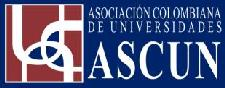 5.      Compromiso del EstudianteEn mi calidad  de estudiante  beneficiario  del Programa  me comprometo  a cursar  el programa  de estudios  acordado  durante  el periodo  de movilidad  establecido,  comprendido  entre el (______) del mes de (________________) y el (______) del mes de (__________________).1. Comunicar  de forma inmediata  a la institución  a la cual me encuentro  vinculado  en mi país de origen  todo cambio  en el programa  propuesto  originalmente,   el cual estará  sujeto a la aprobación  de los coordinadores   de las respectivas  universidades de destino.2, Adquirir  por mi cuenta, y antes de efectuar  mi viaje, un seguro  de vida, accidente  y enfermedad,  incluidos  los tiquetes de ida y regreso,  cuyo amparo  cubra la totalidad  de mi estancia  en el extranjero.3. Regresar  a mi universidad  de origen  finalizado  el período  de movilidad.Nombre  y Firma   del estudianteLugar y fecha: 11